        БАШҠОРТОСТАН РЕСПУБЛИКАҺЫ                                             совет сельского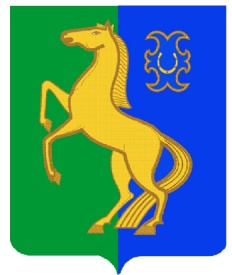              ЙƏРМƏКƏЙ РАЙОНЫ                                                    поселения рятамакский сельсоветМУНИЦИПАЛЬ РАЙОНЫНЫҢ                                                     муниципального района          РəтамаҠ  ауыл  Советы                                                           ермекеевский район          АУЫЛ БИЛəМəҺЕ   СОВЕТЫ                                                     республики Башкортостан    452181,  Рəтамаҡ а, Коммунистик. ур. 28                                          452181,с. Рятамакул.Коммунистическая,28                         т. (34741) 2-66-37                                                                                           т.(34741)2-66-37           ҠАРАР                                        № 7-2/29                                РЕШЕНИЕ         21 ноябрь  2023 й.                                                                     21 ноября 2023 г.О внесении изменений и дополнений в решение Совета сельского поселения                      Рятамакский  сельсовет муниципального района Ермекеевский район Республики Башкортостан от 18.05. 2022 года № 11-27/28  «Об утверждении порядка оформления прав пользования муниципальным имуществом сельского поселения Рятамакский сельсовет  муниципального района Ермекеевский район Республики Башкортостан и  об определении годовой арендной платы за пользование муниципальным имуществом сельского поселения Рятамакский сельсовет  муниципального района Ермекеевский район Республики Башкортостан в новой редакции»   Руководствуясь Федеральным законом от 06.10.2003г. №131-ФЗ «Об общих принципах организации местного самоуправления  в Российской Федерации», постановлением Правительства Республики Башкортостан от 29.12.2007г. №403 «О порядке оформления прав пользования государственным имуществом Республики Башкортостан и об определении годовой арендной платы за пользование государственным имуществом Республики Башкортостан», изменениями внесенными постановлением Правительства Республики Башкортостан от 24.10.2022г. №664, Совет сельского поселения Рятамакский сельсовет муниципального района Ермекеевский район Республики Башкортостан решил:           1. пункт 1.1 Порядка оформления прав пользования муниципальным имуществом сельского поселения Рятамакский сельсовет муниципального района Ермекеевский район Республики Башкортостан и об определении годовой арендной платы за пользование муниципальным имуществом сельского поселения Рятамакский сельсовет муниципального района Ермекеевский район Республики Башкортостан от 18.05.2022г. № 11-27/28, дополнить абзацем вторым следующего содержания:          «Передаче муниципальным органам исполнительной власти, отдельным муниципальным казенным учреждениям в безвозмездное пользование муниципального движимого имущества, находящегося в оперативном управлении муниципальным казенного учреждения, осуществляющего функции по обслуживанию информационных систем и информационно-телекоммуникационных сетей муниципальных органов исполнительной власти, отдельных муниципальных казенных учреждений, определенных Администрацией сельского поселения Рятамакский сельсовет муниципального района Ермекеевский район Республики Башкортостан, созданию, внедрению и развитию информационных технологий в сфере муниципального управления, по обеспечению технической и криптографической защиты информации в муниципальных органах исполнительной власти, отдельных муниципальных казенных учреждениях, а также проведению организационных мероприятий по обеспечению физической защиты информации муниципальных органов исполнительной власти, отдельных муниципальных казенных учреждений в отношении объектов защиты информации, находящихся вне зоны ответственности муниципальных органов исполнительной власти и отдельных муниципальных казенных  учреждений, а также выполняющего функции заказчика по оснащению муниципальных органов исполнительной власти, отдельных муниципальных казенных учреждений средствами защиты информации, вычислительной техники, расходными материалами	и программным обеспечением;»;        1.2  пункт 5.5 дополнить вторым абзацем следующего содержания:         «Размер годовой арендной платы при предоставлении энергетических объектов, инженерных коммуникаций и сооружений, закрепленных на праве оперативного управления или хозяйственного ведения за муниципальными учреждениями и муниципальными предприятиями, без проведения торгов юридическим лицам определяется в соответствии с Методикой». 2. Внести в пункт 2.1 Методики определения годовой арендной платы за пользование муниципальным имуществом сельского поселения Рятамакский сельсовет муниципального района Ермекеевский район Республики Башкортостан, утвержденного решением Совета сельского поселения Рятамакский сельсовет муниципального района Ермекеевский район Республики Башкортостан «Об утверждении Порядка оформления прав пользования муниципальным имуществом сельского поселения Рятамакский сельсовет муниципального района Ермекеевский район Республики Башкортостан и об определении годовой арендной платы за пользование муниципальным имуществом сельского поселения Рятамакский сельсовет муниципального района Ермекеевский район Республики Башкортостан» от 18.05.2022 г. № 11-27/28 следующее изменение:          2.1. Заменить подпункт д) «К2 = 0,1 на К2 = 1,0 при использовании объектов муниципального нежилого фонда:…» пункта 2.1 Методики определения годовой арендной платы за пользование муниципальным имуществом сельского поселения Рятамакский сельсовет муниципального района Ермекеевский район Республики Башкортостан;         2.2  в разделе 4 Методики определения годовой арендной платы за пользование муниципальным имуществом сельского поселения  Рятамакский сельсовет муниципального района Ермекеевский район Республики Башкортостан, дополнить пунктом 4.2 следующего содержания:        «4.2. При передаче в аренду электрических и магистральных тепловых сетей, объектов связи, газоснабжения, водоснабжения и водоотведения, других инженерных коммуникаций и сооружений, закрепленных на праве хозяйственного ведения за муниципальными унитарными предприятиями, специализированным организациям размер годовой арендной платы рассчитывается по формуле:Апл = (Ам х (1+П) + Ним.) х (1 + Кндс),где:Апл - арендная плата;Ам - годовая сумма амортизационных отчислений;П – процент отчисления, который устанавливается равным 0,05;Ним – годовая сумма налога на имущества;Кндс – коэффицент, учитывающий налог на добавленную стоимость.».        3. Контроль за выполнением  настоящего решения возложить постоянную комиссию по бюджету, налогам и вопросам собственности и по развитию предпринимательства, земельным  вопросам.             4. Настоящее решение вступает в силу со дня подписания.Глава сельского поселения                                              Р.М.Хабибуллина                                  